CURRICULUM VITAEDATA DIRI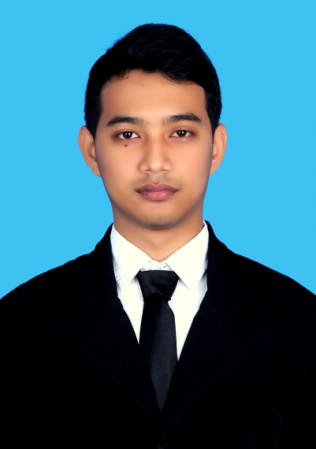 Nama                                   : Burhanudin Nur WicaksonoTempat/Tanggal Lahir          : Gunungkidul, 27 Januari 1992Jenis Kelamin                      : Laki-lakiAgama                                  : IslamAlamat                                 : Trimulyo I RT06/RW01, Kepek, Wonosari, Gunungkidul , DIYAsal                                     : Gunungkidul – DIY Email                                   : burhanudin.w@gmail.com Telepon                                : 081804219237Kebangsaan                         : IndonesiaPENDIDIKAN2010 – 2016 S1 Pendidikan Geografi Universitas Negeri Yogyakarta (IPK: 3,55)2007 – 2010 SMA Negeri 1 Wonosari, DIY2004 – 2007 SMP Negeri Negeri 2 Wonosari, DIY1998 – 2004 SD Negeri Negeri 2 Wonosari, DIYPENGALAMAN ORGANISASI2012 – 2013 Staff Jaringan UKMF Al Islah, Fakultas Ilmu Sosial UNY PUBLIKASI2016 Tanggapan Masyarakat dan Pengembangan Pariwisata di Desa Ponggok Kecamatan Polanharjo Kabupaten Klaten (Skripsi)KEAHLIAN TAMBAHANMicrosoft Office (Word, Excel, Power Point) Grafis (Corel Draw Basic, Adobe Photoshop)